 RM 03901O  QUE  É   NATALO  SIGNIFICADO  DO  NATAL   É O  NASCIMENTO  DE  JESUSCRISTOE  SUA  COMEMORAÇÃO  ANUAL  NO  DIA  25  DE  DEZEMDRONATAL  SE  REFERE  A  NASCIMENTO  OU  AO  LOCAL  ONDEALGUMA  PESSOA  NASCEU.A  PALAVRA  NATAL  SIGNIFICA  DO  NASCIMENTO.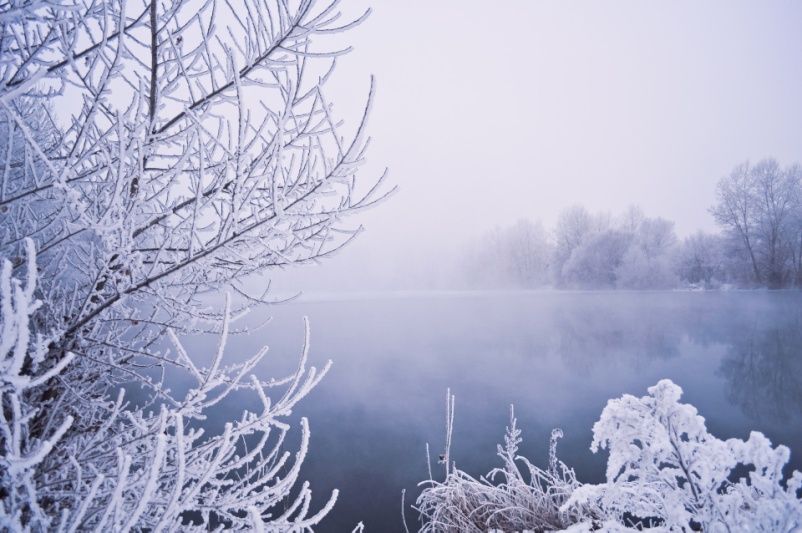 